С  25.05.2020 по 29.05.2020.Заочное отделение .Гр.33-ЗДисциплина: «Правовые основы профессиональной деятельности»Лекция 5 26.05.2020Тема : «Административная ответственность»Административное право — это система правовых норм, регулирующих общественные отношения, возникающих в сфере управления.Кодекс об административных правонарушениях РФ (КоАП РФ) содержит основные принципы и порядок привлечения к административной ответственности. Кодекс административного судопроизводства РФ (КАС РФ) регулирует порядок осуществления административного судопроизводства по делам о защите нарушенных или оспариваемых прав, свобод и законных интересов граждан, прав и законных интересов организаций, возникающие из административных и иных публичных правоотношений.Административное правонарушение (проступок) — противоправное, виновное действие (бездействие) физического или юридического лица, за которым установлена административная ответственность.Административная ответственность — вид юридической ответственности, наступающей за совершение административного проступка (правонарушения).Признаки административной ответственности:Основанием для ее возникновения является административное правонарушение.Применение к субъектам административных правонарушений взысканий менее суровых, чем уголовные наказания.К административной ответственности привлекают органы, которым такое право предоставлено законом (суды, многие органы административной власти: комиссии по делам несовершеннолетних и защите их прав; органы внутренних дел; налоговые органы; таможенные органы; военные комиссары; органы рыбоохраны; органы, осуществляющие государственный пожарный надзор, и др.).К административной ответственности могут привлекаться индивидуальные субъекты (граждане с 16 лет: граждане РФ, иностранцы, лица без гражданства, должностные лица, индивидуальные предприниматели, военнослужащие, беженцы, вынужденные переселенцы, инвалиды) и коллективные субъекты (организации, предприятия, учреждения, трудовые коллективы).Существует особый порядок привлечения к административной ответственности, который отличается сравнительной простотой, а поэтому он оперативен и экономичен.Урегулирована нормами административного права, которое содержит исчерпывающий перечень административных нарушений, взысканий и органов, уполномоченных их применять, собранных в Кодексе об административных правонарушениях (КоАП) РФ.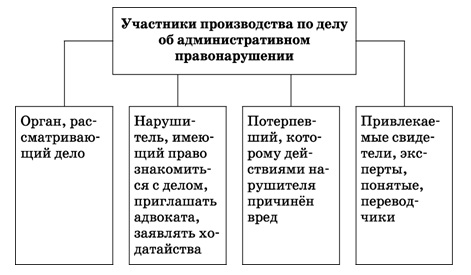 Стадии производства по делу об административном нарушении: Административное расследование — возбуждение дела; установление его фактических обстоятельств; процессуальное оформление результатов расследования; направление материалов для рассмотрения по подведомственности.Рассмотрение дела (сбор и анализ информации) — подготовка дела к рассмотрению и слушанию: должностное лицо обязано проверить законность и достаточность материалов.Прежде всего проверяется законность протокола, и если он незаконен, составлен с существенными изъянами, то возвращается составителю. Назначается время и место рассмотрения дела, запрашиваются дополнительные материалы, вызываются свидетели и т. д.Анализ собранных материалов, обстоятельств дела. Рассмотрение происходит, как правило, в том районе, где совершено правонарушение, а иногда — по просьбе нарушителя — по месту его жительства. На заседании объявляется, какое дело рассматривается, кто и на основании какого закона привлекается, проверяется явка, разъясняются права участникам, оглашается административный протокол, заслушиваются предполагаемый нарушитель, потерпевший, свидетели, исследуются доказательства и пр. Обязательно ведется протокол заседания.Принятие постановления, которое может быть двух видов:о назначении административного наказания;о прекращении производства по делу.Доведение постановления до сведения.Пересмотр постановления — обжалование, опротестование решения: может быть обжаловано в течение 10 дней вышестоящему должностному лицу либо в суд. Решение (постановление) по жалобе также можно обжаловать вышестоящему должностному лицу либо в вышестоящий суд; проверка законности постановления; вынесение решения; его реализация.Исполнение постановления (материалам дела дается ход) — обращение постановления к исполнению; фактическое исполнение; окончание исполнения (дела).При ускоренных производствах все стадии сливаются в один процесс.Административное наказание — установленная государством мера ответственности за совершение административного правонарушения, применяемая в целях предупреждения совершения новых правонарушений, как самим правонарушителем, так и другими лицами.Виды административного наказанияВОПРОСЫ И ЗАДАНИЯ по лекции   «Административная ответственность»1. Дайте определение понятия «административное правонарушение». Перечислите признаки административного правонарушения. 2. Кто может быть субъектом административного правонарушения? 3. В чем заключается суть административной ответственности? 4. Перечислите виды административных наказаний. 5. Заполните таблицу. Административное правонарушение Наказание за него Вид наказания 6. В течение какого срока правонарушителю может быть назначено административное наказание? Лекция 6 26.05.2020Тема 4.2.5    тема «ПОНЯТИЕ ДИСЦИПЛИНЫ ТРУДА»ПОНЯТИЕ ДИСЦИПЛИНЫ ТРУДА Под дисциплиной труда понимается обязательное для всех работников подчинение правилам поведения, определенным в соответствии с Трудовым кодексом Российской Федерации, иными законами, коллективным договором, соглашениями, трудовым договором, локальными нормативными актами организации. Подчинение этим правилам является объективной необходимостью всякого коллективного труда. Заключая с работодателем трудовой договор, работник принимает на себя ряд обязательств: добросовестно исполнять трудовые обязанности, соблюдать правила внутреннего трудового распорядка и трудовую дисциплину и др.                                                                               В свою очередь работодатель обязан создавать условия, необходимые для соблюдения работниками дисциплины труда, содействовать обеспечению внутреннего трудового распорядка в конкретной организации.                                                                                     Внутренний трудовой распорядок представляет собой порядок взаимоотношений работодателя и работников, а также работников между собой. Он определяется правилами внутреннего трудового распорядка.                                                                                 Правила внутреннего трудового распорядка представляют собой локальный нормативный акт организации, регламентирующий в соответствии с Трудовым кодексом и иными федеральными законами порядок приема и увольнения работников, основные права, обязанности и ответственность сторон трудового договора, режим работы, время отдыха, применяемые к  работникам меры поощрения и взыскания, а также иные вопросы регулирования трудовых отношений в организации. В содержание правил внутреннего трудового распорядка, как правило, входят следующие разделы: 1.наименование и местонахождение организации-работодателя и его структурных подразделений (филиалов, представительств, отделов, цехов и т.п.);                                                          2) порядок приема и увольнения работников;                                                                                                   3) основные права и обязанности работников и работодателя;                                                                         4) режим работы и режим отдыха;                                                                                                                     5) ответственность за нарушение трудовой дисциплины ;                                                                            6) порядок привлечения работников к дисциплинарной ответственности;                                                    7) виды и порядок поощрения работников и др. Работодатель обязан ознакомить работника с правилами внутреннего трудового распорядка. В противном случае работник не может быть привлечен к дисциплинарной ответственности за их нарушение. К работникам некоторых отраслей экономики, где нарушения трудовой дисциплины могут привести к особо тяжким последствиям (например, к гибели людей), применяются уставы и положения о дисциплине, утверждаемые Правительством Российской Федерации в соответствии с федеральными законами.                                                                                     МЕТОДЫ ОБЕСПЕЧЕНИЯ ТРУДОВОЙ ДИСЦИПЛИНЫ Существуют два метода обеспечения трудовой дисциплины: метод поощрения и метод принуждения. Поощрение представляет собой публичное признание трудовых заслуг работника, награждение, оказание общественного почета как отдельному работнику, так и всему трудовому коллективу за достигнутые успехи в труде. Основанием для применения мер поощрения является добросовестное исполнение работниками своих трудовых обязанностей. ТК РФ предусматривает следующие виды поощрения за добросовестный труд:                                                                                                              1) объявление благодарности;                                                                                                                         2) выдача премии;                                                                                                                                         3) награждение ценным подарком;                                                                                                          4) награждение почетной грамотой;                                                                                                                                                                   За особые трудовые заслуги перед обществом и государством работники могут быть представлены к государственным наградам. Сведения о поощрениях заносятся в трудовую книжку работника. Принуждение — это совокупность приемов и средств воздействия на недобросовестных работников, выражающихся в применении к ним юридических санкций за неисполнение или ненадлежащее исполнение принятых на себя трудовых обязанностей. В качестве мер принуждения, применяемых в связи с нарушением трудовой дисциплины, выступают, как правило, меры дисциплинарной ответственности. ПОНЯТИЕ ДИСЦИПЛИНАРНОЙ ОТВЕТСТВЕННОСТИ, ЕЕ ВИДЫ                                                             Дисциплинарная ответственность — это юридическая ответственность по нормам трудового права, наступающая за нарушение трудовой дисциплины и выражающаяся в наложении на работника, совершившего дисциплинарный проступок, дисциплинарного взыскания. Основанием наступления дисциплинарной ответственности является совершение работником дисциплинарного проступка. Дисциплинарный проступок представляет собой неисполнение или ненадлежащее исполнение работником по его вине возложенных на него трудовых обязанностей. Примерами дисциплинарных проступков могут быть брак в работе, опоздание или преждевременный уход с работы, нарушение правил охраны труда, неисполнение приказов и распоряжений должностных лиц администрации работодателя и др. Различают д в а вида дисциплинарной ответственности:                                                                     1) общая дисциплинарная ответственность (ответственность по правилам внутреннего трудового распорядка);                                                                                                                                  2) специальная дисциплинарная ответственность (ответственность, которая наступает в соответствии с федеральными законами, уставами и положениями о дисциплине). ДИСЦИПЛИНАРНЫЕ ВЗЫСКАНИЯ, ИХ ВИДЫ За совершение дисциплинарного проступка, т. е. неисполнение или ненадлежащее исполнение работником по его вине возложенных на него трудовых обязанностей, работодатель имеет право применить следующие дисциплинарные взыскания:                            1) замечание;                                                                                                                                                           2) выговор ;                                                                                                                                                                       3) увольнение по соответствующим основаниям.                                                                  Применение такого дисциплинарного взыскания, как увольнение, возможно в следующих случаях: 1) неоднократного неисполнения работником без уважительных причин трудовых обязанностей, если он имеет дисциплинарное взыскание;        2) однократного грубого нарушения работником трудовых обязанностей: — прогула, под которым понимается отсутствие на рабочем месте без уважительных причин в течение всего рабочего дня (смены) независимо от его (ее) продолжительности, а также в случае отсутствия на рабочем месте без уважительных причин более четырех часов подряд в течение рабочего дня (смены); — появления на работе (на своем рабочем месте либо на территории организации-работодателя или объекта, где по поручению работодателя работник должен выполнять трудовую функцию) в состоянии алкогольного, наркотического или иного токсического опьянения;                                                                                                                                      — разглашения охраняемой законом тайны (государственной, коммерческой, служебной и иной), ставшей известной работнику в связи с исполнением им трудовых обязанностей, в том числе разглашения персональных данных другого работника;                             — совершения по месту работы хищения (в том числе мелкого) чужого имущества, растраты, умышленного его уничтожения или повреждения, установленных вступившим в законную силу приговором суда, органа, должностного лица, уполномоченных рассматривать дела об административных правонарушениях;                                      — установленного комиссией по охране труда или уполномоченным по охране труда нарушения работником требований по охране труда, если это нарушение повлекло за собой тяжкие последствия (несчастный случай на производстве, авария, катастрофа) либо заведомо создавало реальную угрозу наступления таких последствий;                                        — некоторых иных нарушений. Для большинства работников данный перечень взысканий является исчерпывающим, однако федеральными законами, уставами и положениями о дисциплине для отдельных категорий работников могут быть предусмотрены и другие дисциплинарные взыскания. Например, Положением о дисциплине работников железнодорожного транспорта Российской Федерации за совершение машинистом, водителем, помощником машиниста, помощником водителя проступка, который создавал опасность крушения или аварии, угрозу жизни и здоровью людей, установлен такой дополнительный вид дисциплинарного взыскания, как лишение машиниста свидетельства на право управления локомотивом, моторвагонным подвижным составом, специальным самоходным подвижным составом, водителя — удостоверения на право управления дрезиной, помощника машиниста локомотива, моторвагонного подвижного состава, специального самоходного подвижного состава — свидетельства помощника машиниста, помощника водителя дрезины — удостоверения помощника водителя на срок до трех месяцев. Не допускается применение дисциплинарных взысканий, не предусмотренных федеральными законами, уставами и положениями о дисциплине, например, штрафов за опоздание, объявления строгого выговора, лишение премии и др. Наложение взыскания, не предусмотренного трудовым законодательством, работник может обжаловать в суд. Срок обращения в суд — три месяца с момента, когда работник узнал (ознакомлен с приказом о наложении взыскания) или должен был узнать о нарушении его прав. ПОРЯДОК ПРИВЛЕЧЕНИЯ РАБОТНИКА К ДИСЦИПЛИНАРНОЙ ОТВЕТСТВЕННОСТИ Если дисциплинарный проступок имел место, то факт нарушения работником трудовой дисциплины должен быть зафиксирован в письменном виде. Для этого работодателем составляется акт о нарушении трудовой дисциплины. До применения дисциплинарного взыскания работодатель должен затребовать от работника письменное объяснение. В объяснительной записке работник указывает причины (мотивы) нарушения трудовой дисциплины. Указанные им сведения подлежат объективной проверке. Если по истечении двух рабочих дней указанное объяснение работником не представлено, то составляется соответствующий акт. Непредоставление работником объяснения не является препятствием для применения дисциплинарного взыскания, однако пока работодатель не потребовал объяснения, он не может привлечь работника к дисциплинарной ответственности. Дисциплинарное взыскание применяется не позднее одного месяца со дня обнаружения проступка, не считая времени болезни работника, пребывания его в отпуске, а также времени, необходимого на учет мнения представительного органа работников. Дисциплинарное взыскание не может быть применено позднее шести месяцев со дня совершения проступка, а по результатам ревизии, проверки финансово-хозяйственной деятельности или аудиторской проверки — позднее двух лет со дня его совершения. В указанные сроки не включается время производства по уголовному делу За каждый дисциплинарный проступок может быть применено только одно дисциплинарное взыскание. Налагать дисциплинарное взыскание имеет право только руководитель организации. Другие должностные лица могут применить дисциплинарное взыскание лишь в том случае, если их уполномочил руководитель организации (об этом должен быть издан отдельный приказ) либо такое право дано им уставом организации, правилами внутреннего трудового распорядка или иными локальными нормативными актами. Приказ (распоряжение) работодателя о применении дисциплинарного взыскания объявляется работнику под расписку в течение трех рабочих дней со дня его издания, не считая времени отсутствия работника на работе. В случае отказа работника ознакомиться с указанным приказом (распоряжением) под роспись составляется соответствующий акт. Дисциплинарные взыскания в трудовую книжку не заносятся. Исключение составляет увольнение за нарушение трудовой дисциплины, так как причина увольнения всегда записывается в трудовую книжку. Дисциплинарное взыскание может быть обжаловано работником в государственную инспекцию труда и (или) органы по рассмотрению индивидуальных трудовых споров, в том числе в суд. Если в течение года со дня применения дисциплинарного взыскания работник не будет подвергнут новому дисциплинарному взысканию, то он считается не имеющим дисциплинарного взыскания. Работодатель до истечения года со дня применения дисциплинарного взыскания имеет право снять его с работника по собственной инициативе, просьбе самого работника, ходатайству его непосредственного руководителя или представительного органа работников. Применение дисциплинарных взысканий является правом, а не обязанностью работодателя. ВОПРОСЫ И ЗАДАНИЯ по лекции  «ПОНЯТИЕ ДИСЦИПЛИНЫ ТРУДА»1. Дайте определение понятия «дисциплина труда». Назовите не менее трех причин, по которым соблюдение дисциплины труда работниками объективно необходимо. 2. Что такое правила внутреннего трудового распорядка? Из каких разделов они состоят? 3. Назовите и охарактеризуйте известные вам методы обеспечения трудовой дисциплины. 4. Дайте определение понятия «дисциплинарная ответственность». Что является основанием наступления дисциплинарной ответственности? ПОРЯДОК ОБЖАЛОВАНИЯ И СНЯТИЯ ДИСЦИПЛИНАРНОГО ВЗЫСКАНИЯ ВОПРОСЫ И ЗАДАНИЯ . Перечислите виды дисциплинарных взысканий.6.Начертите схему, отражающую порядок привлечения работника к дисциплинарной ответственности.7. Может ли работник обжаловать наложенное на него дисциплинарное взыскание? 8. Опишите порядок снятия дисциплинарного взыскания. 9. 5 мая 2012 г. охраннику хлебозавода В.П.Савушкину был объявлен выговор за халатное отношение к трудовым обязанностям, вследствие чего ночью с фабрики неизвестные лица вывезли две машины с готовой продукцией. 1 июня 2012 г. он ушел с работы за два часа до окончания смены. Какое дисциплинарное взыскание может наложить на В. П. Савушкина администрация завода?Итоговый тест                                                                                                                                     (присылать отдельным файлом с указанием фамилии и группы автора выполненной работы)по курсу дисциплины «Правовые основы профессиональной деятельности»(Ответами на вопрос являются цифра(ы )ответа , слово ,либо характеристика  понятия ).По теме: «Понятие и виды социальных норм»Вопрос 1  Под социальными нормами понимаются (выбрать  верное утверждение)А.   Общие правила и образцы поведения людей в обществе, обусловленные общественными отношениями и являющиеся результатом сознательной деятельности людей.Б.  нормы  поведения , выработанные  отдельной группой людей или обществом в целом.В .нормы, регулирующие  разные общественные отношения ,адресованные разным группам людей и являющиеся обязательными для всех    Г.    Все утверждения верныОтвет      Вопрос 2   Виды социальных норм-это: (выбрать  верное утверждение)А.Нормы морали —нормы обычаев — нормы традиций -  ритуалов и обрядов, Б. Нормы морали -правовые нормы-религиозные нормы -корпоративные нормы -нормы обычаевВ. Нормы обычаев и обрядов- правовые нормы-религиозные нормы- нормы моралиГ.    Правовые нормы-религиозные нормы -корпоративные нормы -нормы обычаев и обрядовОтвет   Вопрос 3  Какое утверждение является верным :А. Правовая норма устанавливается,  охраняется и защищается государством ,имеет письменную форму и содержится в специальных документах, которые называются нормативно-правовыми актами.   Б. Правовая норма устанавливается государством,  носит общеобязательный характер, охраняется и защищается государством ,имеет письменную форму и содержится в специальных документах, которые называются нормативно-правовыми актами.   В. Правовая норма устанавливается государством,  носит общеобязательный характер,имеет письменную  и устную форму и содержится в специальных документах, которые называются нормативно-правовыми актами.   Г.    Все утверждения верныОтвет   Вопрос 4 Диспозиция — это;А.   часть правовой нормы, в которой определяются условия, обстоятельства, при наличии которых норма начинает действовать. Б часть правовой нормы, указывающая на те неблагоприятные последствия, которые могут быть применены к нарушителю, не выполнившему требований  ДИСПОЗИЦИИВ. осознание общественной опасности  своего деяния и  наступление вредных последствий, но безосновательный  расчёт на их предотвращение.Г.  часть правовой нормы, которая указывает, каким должно быть поведение людей при наличии обстоятельств, предусмотренных гипотезой.Ответ     Вопрос 5 В зависимости  от вида регулируемых общественных отношений нормы делятся на :А.   нормы законов и нормы подзаконных актов.Б. обязывающие , запрещающие  и управомочивающие В. конституционно-правовые, административно-правовые, гражданско-правовые, уголовно-правовые, семейно-правовые нормыГ. императивные  и диспозитивные Ответ   Вопрос 6  Расположите  законы Российской Федерации в зависимости от  юридической силы  в порядке убывания :Конституция Российской Федерации  ;Подзаконные  акты Российской  Федерации :   указы Президента Российской Федерации;  постановления Правительства РФ;  акты министерств и ведомств;  акты исполнительных органов субъектов РФ; Федеральные законы (ФЗ) ;    Законы субъектов Федерации.                                                                                                                                                                                                                                                                                                     Ответ1                                                                                                                                                                                                         2.                                                                                                                                                                                                         3.                                                                                                                                                                                                 4.                                                                                                                                                                                                       5. ОтветВопрос 7.  В каких  из указанных случаев действие нормативно-правового акта утрачивает силу(укажите номера правильных ответов)1) по истечении срока действия акта;                                                                                                                                   2. в случае отмены старого  и принятия нового акта в соответствии с  законом субъектов Федерации 3) в случае указания государственного органа об отмене акта; 4) в случае принятия нового акта по тому же вопросу тем же или вышестоящим государственным органом.Ответ   Вопрос 8  Дайте объяснение понятия- обратная сила законаОтветВопрос 9  отраслями  права являются: (выбрать  верное утверждение)1Конституционное (государственное) право2. Семейное  право 3. Трудовое право 4. Административное право . 5. Гражданско-процессуальное право 1Конституционное (государственное) право2. Гражданское право3. Трудовое право 4. Административное право . 5.Уголовный кодекс Р.Ф1Конституционное (государственное) право2. Гражданское право 3. Трудовое право 4. Административное право . 5. Гражданско-процессуальное право 1Конституционное (государственное) право2. Гражданское право 3. Трудовое право 4. Административное право . 5. Уголовный кодекс Р.ФОтвет По теме: «Правоотношения. Правонарушения и юридическая ответственность»Вопрос 10 Что такое правоотношение?Ответ Вопрос 11   Соотнесите    термин  и его  описание :1. такие фактические жизненные обстоятельства, наступление которых в качестве юридических фактов не зависит от воли субъектов правоотношений 2. жизненные обстоятельства, которые признаются юридическими фактами и являются результатом сознательно-волевого поведения субъектов правоотношений (например, заключение договора бывают  на правомерные и неправомерные.    А. Действия    Б.События1        2   Ответ  Вопрос 12  Что такое Юридические презумпции  и почему возникает необходимость их использования?Ответ    Вопрос 13   Какая презумпция  является самой важной  в уголовном процессе ? Почему?Ответ   Вопрос 14   Субъектами правоотношения могут быть(выбрать  верное утверждение) А. физические лица  и юридические лица                                                                                                             Б .   только юридические лица и государство                                                                                                                            В физические лица, юридические лица и государство                                                                                                           Г.    только     государственные учреждения    Ответ                                                                                                                                                      Вопрос 15   Что такое правосубъективность и какие  три юридических свойства  она включает в себя?Ответ Вопрос 16 Правоспособность-что это такое  ?Когда возникает правоспособность физических лиц и когда она  прекращается?А. возникает в момент   достижения совершеннолетия и прекращается со смертью                                            Б. возникает в момент достижения 14 лет и прекращается со смертью.                                                               В .возникает в момент их рождения и прекращается со смертью.                                                                             Г. возникает в момент их рождения и прекращается в 80 летОтвет  Вопрос 17 Когда возникает правоспособность юридических лиц? Ответ Вопрос 18 предусмотренная нормами права способность субъекта права собственными действиями приобретать и осуществлять права и исполнять обязанности ,называется А правоспособностью                                                                                                                                                           Б. дееспособностьюОтвет  Вопрос 19  все ли  дееспособные люди являются правоспособными  ? А .да                                                                                                                                                                                             Б. нетОтвет                  Вопрос 20   От каких   факторов   зависит    содержание и т>бъем дееспособности физического лица (выписать   цифры верных утверждений)1.от возраста правоспособного субъекта. 2) от состояния здоровья лица.3) от законопослушности субъекта.4).от того, является он гражданином страны или нетОтвет  Вопрос 21  Полная дееспособность субъектов по российскому гражданскому законодательству наступает А.  с 18 лет,Б.   с 14 лет ,а в отдельных случаях с 16 летВ.с 21 годаГ. с 18 лет, а в отдельных случаях с 16 летОтвет Вопрос 22 Может ли суд, восстановить  дееспособность человека, который был объявлен по суду недееспособным ?Ответ Вопрос 23. способность лица нести ответственность за допущенное правонарушение-это укажите номер правильного  ответа А .дееспособность                                                                                                                                                                                             Б. деликтоспособность                                                                                                      В.правоспособность Ответ    Вопрос 24  Объектом правоотношения называют 1.юридических и физических лиц ,которые вступили в правоотношение2. материальные, духовные и иные социальные блага и ценности, по поводу которых возникло правоотношение (Ответ    Вопрос 25   Какие  из перечисленных тезисов  не отражают    признаков  правонарушения?(укажите номера ответов)1.правонарушение есть акт поведения, выражающийся в действии или бездействии2) правонарушение — это противоправное деяние, которое запрещено нормами права.3.) правонарушение , выраженное в интеллектуальной деятельности человека, не воплощённое в поступках ; 4) правонарушение может быть совершено не  только деликтоспособным лицом' 5).не всякое противоправное деяние, совершенное дееспособным лицом, может быть признано правонарушением, а только то, которое совершено по вине этого лицаОтвет    Вопрос 26   психическое отношение лица к своему поведению и его результатам, связанное  с тем, было ли у человека желание совершить правонарушение или нет, его отношение к содеянному –это А. юридическая ответственность Б. гражданская ответственностьВ. вина Ответ Вопрос 27   д в е формы вины это :                                                                                                                                А. прямая и косвенная вина                                                                                                                                                              Б. умысел и неосторожность                                                                                                                                                        В. легкомыслие и небрежность Ответ Вопрос 28  будет считаться правонарушением причинение вреда при задержании преступника?А. даБ. нетОтвет Вопрос 29   Чем преступление отличается от проступка?Ответ Вопрос 30 .   В зависимости от характера наносимого вреда и особенностей соответствующих им правовых санкций  различают проступки (выбрать  правильное утверждение) А. административные ,дисциплинарные ,  служебные                                                                                        Б. гражданские, общественные,  трудовые                                                                                                             В. дисциплинарные ,административные  , гражданские                                                                                                                                                   Г. служебные    административные , гражданские  Ответ  Вопрос 31  Вид юридической ответственности, наступающий независимо от наличия или отсутствия вредных последствий совершенного  им правонарушения ,поскольку основанием  для привлечения служит сам факт нарушения лицом правил, установленных государством-это  А.Гражданско-правовая ответственность ;                                                                                                 Б.Административная   ответственность  ;                                                                                                                 В.Уголовная   ответственность;                                                                                                                           Г.Материальная  ответственность;                                                                                                                    Д.Дисциплинарная ответственность;Ответ         Вопрос 32    Предприятие «Колос» вовремя не поставило      предприятию «Ресурс»  сою экструдированную ,  нарушив договор своевременной поставки сырья. На предприятии   «Ресурс»  образовался вынужденный простой оборудования  из-за отсутствия необходимого для технологии приготовления продукта ингридиента . Какие санкции будут применены к нарушителю (предприятию «Колос) :   предусмотренные     законодательством или  гражданско-правовым договором  ?        Ответ     По теме:  « ПОНЯТИЕ КОНСТИТУЦИИ, ЕЕ МЕСТО В СИСТЕМЕ ЗАКОНОДАТЕЛЬСТВА»Вопрос 33    Какое из высказываний верно :1.Действующая Конституция РФ была принята 12 декабря 1993 г. на всенародном референдуме, Конституция РФ является Основным законом Российской Федерации,По своей структуре Конституция РФ состоит из двух разделов2.Действующая Конституция РФ была принята 25 декабря 1993 г. на всенародном референдуме, Конституция РФ является Основным законом Российской Федерации, ядром ее правовой системы. По своей структуре Конституция РФ состоит из Преамбулы и трёх  разделов3.Действующая Конституция РФ была принята 12 декабря 1993 г. на всенародном референдуме, Конституция РФ является Основным законом Российской Федерации,По своей структуре Конституция РФ состоит из Преамбулы и двух разделов4.  Действующая Конституция РФ была принята 25 декабря 1993 г. на всенародном референдуме, Конституция РФ является Основным законом Российской Федерации,По своей структуре Конституция РФ состоит из Преамбулы и двух разделовОтвет     Вопрос 34     Могут ли конституционные нормы  действующей в Российской Федерации на сегодняшний день Конституции  быть детализированы текущими актами ?А. даБ. нетОтвет Вопрос 35 Сколько глав и сколько статей содержит первый раздел действующей в Российской Федерации на сегодняшний день Конституции ?Ответ    Вопрос 36   Завершите определение:Правовой   статус   личности –это____________________. По своей сути правовой статус представляет собой__________________________Ответ Вопрос 37  В структуру правового статуса личности входят :  юридические права, свободы  и юридические обязанности . Соотнесите  название термина с описанием А. установленные и гарантированные государством требования к поведению человека, обязательные для исполнения, являющиеся  элементами правового статуса личности.Б. установленные и гарантируемые государством в правовой норме возможности (правомочия) индивида совершать определенные действия в указанной в законе сфере жизни общества,которыми он может воспользоваться либо нет В. сферы, области деятельности людей , в которые государство не должно вмешиваться и в которых индивид может действовать по своему усмотрению в соответствии со своими интересами и целями, не выходя, за установленные законодательством пределы. 1юридические права   2.свободы       3. юридические обязанности Ответ    1    2    3   Вопрос 38  устойчивая правовая связь человека с государством, выражающаяся в совокупности их взаимных прав, обязанностей и ответственности, основанная на признании и уважении достоинства, прав и свобод человека, называется: А.Правовой   статус   личностиБ.Гражданство В.Поддансто. Ответ Вопрос 39 .В зависимости от сферы общественных отношений, в которой индивид реализует свои права и свободы, различают:А. Право на жизнь,  право на свободу и личную неприкосновенность  , право на неприкосновенность частной жизни ,право определять и указывать свою национальную принадлежность, право на пользование родным языком, право на свободу передвижения и выбора места пребывания и жительства, право на свободу совести. Б. Личные права(гражданские), Политические, Экономические, Социальные и Культурные права человека. В . Право на создание общественных объединений, Свобода мысли и слова, Свобода информации,Право на проведение публичных мероприятий, Право на участие в управлении делами государст ва, Право на обращение. Г.верны все варианты ответовОтвет Вопрос 40 Право на жилище  закреплено разделом Конституции А. ПОЛИТИЧЕСКИЕ ПРАВА И СВОБОДЫ                                                                                                                                                    Б.  ЛИЧНЫЕ ПРАВА И СВОБОДЫ ЧЕЛОВЕКА И ГРАЖДАНИНА В РФ                                                                                                            В. СОЦИАЛЬНЫЕ, ЭКОНОМИЧЕСКИЕ И КУЛЬТУРНЫЕ ПРАВА                                                                                     Ответ    По теме:  «  Правовое регулирование  предпринимательской   деятельности  в РФ »Вопрос 41Какое из приведённых определений даёт наиболее точную характеристику предпринимательстваА. Предпринимательская деятельность — это самостоятельная, осуществляемая на свой риск деятельность, выраженная в  продаже  товаров, выполнении   работ или оказания услуг лицами, зарегистрированными в этом качестве в установленном законом порядкеБ.Предпринимательская деятельность — это самостоятельная, осуществляемая на свой риск деятельность, направленная на систематическое получение прибыли от пользования имуществом, продажи товаров, выполнения работ или оказания услуг лицами, зарегистрированными в этом качестве в установленном законом порядке. В. Предпринимательская деятельность — это деятельность ,определяемая как совокупность постоянно или систематически осуществляемых действи,. Направленных  на систематическое получение прибыли.Ответ   Вопрос 42 Виды предпринимательства  в экономике –это :1.Производственное предпринимательство и предпринимательство  в сфере услуг2.  Индивидуальное предпринимательство, партнерское предпринимательство  и корпоративное предпринимательство3.Финансовое,коммерческое, производственное предпринимательство и предпринимательство  в сфере услуг4. Финансовое, коммерческое, производственное предпринимательство,  предпринимательство  в сфере услуг и фермерство.Ответ   Вопрос 43  В экономической науке под собственностью понимают А.   то, что подлежит присвоению  результатов  труда, т. е. материальные блага и услуги, недвижимость, рабочая сила, деньги, ценные бумаги и т.п                                                                                                 Б.   реальные отношения между людьми, складывающиеся в процессе присвоения и хозяйственного использования имущества.                                                                                                                       В.      отношения присвоения факторов и результатов производстваОтвет    Вопрос 44  .Укажите, какие из перечисленных ниже организаций является коммерческими:1.производственный кооператив;                                                                                        2.потребительский кооператив;                                                                                 3.благотворительный фонд.                                                                                                     4.товариществоответ По теме:  «  Понятие    юридического лица.  Его признаки»Вопрос 45  .С какого момента фирма считается созданной?1.с момента принятия устава;                                                                                                                    2.с момента заключения учредительного договора;3. с момента начала своей деятельности ;                                                                                                 4.с момента государственной регистрацииответ  Вопрос 46 .Являются ли представительства и филиалы предприятия юридическими лицами?    Варианты ответа:1.да                                                                                                                                                 2.нет.                                                                                                                                         3.являются,если это предусмотрено уставомответ  Вопрос 47.Что предполагает право собственности предприятия:                                             1.право владения объектом собственности;                                                                                  2.право распоряжений и использования объектов;                                                                          3.право владения, распоряжения и использования объектов собственности в целях и пределах, установленных законодательством                                                                     4.право распоряжений и управления  объектами;                                          ответ  Вопрос 48Что является общим для всех организационно правовых форм собственности?    (выбрать правильные ответы)                                                                                                                         1.принадлежность имущества предприятия группе физических и юридических лиц;                                                                               2.принадлежность имущества предприятия одному владельцу – физическому лицу;                                                                              3.принадлежность имущества предприятия группе совладельцев собственности.ответ  Вопрос 49.Какая из форм коллективной собственности основана преимущественно на личном труде членов этого коллектива:1.кооперативы;   2.товарищество;    3.арендные предприятияответВопрос 50. Укажите цифру правильной формулировки понятия: Совместное предпринимательство1.Совместное предпринимательство -это предпринимательство супругов, осуществляемое на базе общей совместной собственности супругов;                                                              2.Совместное предпринимательство осуществляется группой физических лиц (индивидуальных предпринимателей) на базе имущества,принадлежащего им на праве общей собственности, а также в силу иного права, допускающего совместное пользование и (или) распоряжение имуществом.                                                                                        3.Совместное предпринимательство -это деятельность простого . . товарищества, при котором частное предпринимательство осуществляется на базе общей долевой собственности                                                                                                                            4.Совместное предпринимательство -это семейное предпринимательство, осуществляемое на базе общей совместной собственности крестьянского (фермерского) хозяйства или общей совместной собственности на приватизированное жилище;ответВопрос 51. Какие права имеет  предприятие- собственник в отношении принадлежащего ему имущества:1.право владения  и пользования                                                                                                          2. право владения, пользования и распоряжения                                                      3.правоправо владения и распоряженияответВопрос 52. За унитарным предприятием имущество закрепляется:1.на праве оперативного управления ;                                                                                                     2 на праве хозяйственного ведения или оперативного управления;                                      3.на праве владения и хозяйственного ведения ;                                                                     4.на праве владения или оперативного управления.ответВопрос 53 В ЗАО величина уставного капитала не может быть меньше:1.• 100 МРОТ,   2.• 1000 МРОТ,   3. 10000 МРОТответ: Вопрос 54. Как называются участники ЗАО?1.Акционеры   2.Организаторы    3.Соучредителиответ: Вопрос 55. Какое количество наемных работников может быть в производственном кооперативе:1. Не более 20%2. Не более 50%3. Не более 30%3. Не более 10%ответ:Вопрос 56. Какой документ является основным для создания предприятия:1. свидетельство о праве собственности2. устав предприятияответ: Вопрос 57.Какую ответственность несут члены товарищества на вере по его обязательства:1 полные товарищи несут полную ответственность по делам товарищества, как своим вкладом, так и всем своим имуществом, а коммандитисты — в пределах вклада в имущество товарищества2 полные товарищи несут полную ответственность по делам товарищества, как своим вкладом, так и всем своим имуществом, а коммандитисты — всем принадлежащим им имуществомответ: Вопрос 58.  Минимальное количество учредителей ООО:1). 2    2).  3.    3).  1     4 ).10ответ: . Вопрос 59  Кто в соответствии с ГК РФ не имеет права заниматься предпринимательской деятельностью? Укажите номера верных ответов1. работники сферы образования2 должностные лица органов государственной власти и государственного управления3. работники сферы здравохранения4. работники силовых министерствответВопрос 60 Дайте определение понятию-  Реорганизация ответВопрос 61.Какое из приведённых высказываний верно:1. Реорганизация может осуществляться по решению учредителей (участников), органа учредительного лица, уполномоченного на то учредительными документами, компетентного государственного органа (например, федерального антимонопольного органа) или суда2 Реорганизация может осуществляться по решению учредителей (участников) или органа учредительного лица и, уполномоченного на то учредительными документами.ответ:Вопрос 62. К   пяти видам реорганизации,  разрешённым по закону ,относятся:           Укажите недостающее..1. Слияние   2.Присоединение  3. Разделение.   4.Выделение    5.ответ: 5. ПреобразованиеВопрос 63. Дайте определение понятию -. ответ:Вопрос 64 Ликвидация бывает добровольной и принудительной В  каком случае происходит принудительная ликвидация юридического лица?. ответ: Вопрос 65 К видам банкротства организации относятся:1.Реальное банкротство, Временное (условное) банкротство, Преднамеренное (умышленное) банкротство,Фактическое банкротство2.Реальное банкротство, Временное (условное) банкротство, Преднамеренное (умышленное) банкротство,Фиктивное банкротствоответ: Вопрос 66.Решение о регистрации или отказе в регистрации предприятия должно быть принято не позднее чем:1.в течение 10 -ти календарных дней                                                                                                             2.в месячный срок                                                                                                                        3.в течение 14 -ти календарных дней                                                                                         4.в течение 3- х календарных днейответ: По теме:  « Гражданско-правовой договор. Содержание.  Порядок заключения. Виды гражданско-правовых договоров»Вопрос 67.Какое из высказываний наиболее точно отражает понятие- Договор 1.    это соглашение двух или нескольких лиц об установлении, изменении или прекращении гражданских прав и обязанностей, наиболее распространенный вид сделок ,представляющий  собой волевой акт  с  присущими ему специфическими особенностями, свободный от  внешнего воздействия.2.   представляет собой не разрозненные волевые действия двух или более лиц, а единое волеизъявление, выражающее их общую волю. Для того чтобы общая воля сторон могла быть сформирована и закреплена в договоре, он должен быть свободен от какого-либо внешнего воздействия.ответ: Вопрос 68.Форма договора — это способ согласованного волеизъявления сторон. В соответствии с ГК РФ договор может быть заключен в форме: (выберите верный ответ)А. ) в устной форме  и   в письменной простой и нотариальной форме Б) в форме конклюдентных действий( поведение, из которого явствует воля (желание) лица совершить сделку, хотя никаких слов при этом не произносится), в устной форме  и   в письменной форме (простой и нотариальной).В) в форме конклюдентных действий( поведение, из которого явствует воля (желание) лица совершить сделку, хотя никаких слов при этом не произносится), в устной форме  и  только  в письменной нотариальной  форме.ответ: Вопрос 69.Гражданско-правовой  договор различается в зависимости от их юридической направленности и бывает:  (выберите верный ответ)А. Основной,Предварительный  ,Публичный договор.                                                                                               Б. Возмездным .Безвозмездным                                                                                                                                             В. Свободный.  Обязательный                                                                                                                                                 Г.Всё   указанное  перечисляет правовых  договоровответ: Вопрос 70.  Укажите верный ответ .Если недостатки товара не были оговорены продавцом, покупатель, которому передан товар ненадлежащего качества, вправе по своему выбору потребовать от продавца: 1) соразмерного уменьшения покупной цены; 2) безвозмездного устранения недостатков товара в разумный срок; 3) возмещения своих расходов на устранение недостатков товара. Законом или в установленном им порядке может быть4). потребовать от продавца любое из перечисленного на своё усмотрение ответ: Вопрос 71.  Система арбитражных судов в Российской Федерации состоит из четырех уровней . Расположите названия этих  уровней арбитражных   судов Российской Федерации ,входящих в Система по степени убывания 1.Арбитражные суды субъектов Российской Федерации.                                                                              2 Арбитражные апелляционные суды                                                                            3.Высшийарбитражный суд РФ                                                                                                                      4  Федеральные арбитражные суды округов    ответ:  Вопрос 72. Могут иностранные граждане и лица без гражданства, занятые предпринимательской деятельностью быть субъектами арбитражного спора?1.да2.нет ответ:  Вопрос 73. Третейский суд –это государственный или негосударственный орган и каковы функции Третейского  суда?ответ:  По теме:  «ПРАВА И ОБЯЗАННОСТИ СТОРОН ТРУДОВОГО ДОГОВОРА. ПОРЯДОК ИЗМЕНЕНИЯ И РАСТОРЖЕНИЕ ТРУДОВОГО ДОГОВОРА  »Вопрос 74.Может ли работник быть привлечен к дисциплинарной ответственности  за нарушение правил внутреннего трудового распорядка,  если работодатель не ознакомил его с этими правилами при приёме на работу?А.да                                                                                                                                                                                                                 Б.нетОтвет     Вопрос75   Двумя  методами обеспечения трудовой дисциплины являются : А метод поощрения и метод наказанияБ. метод поощрения и метод принуждения. В.метод вознаграждения и метод наказанияГ.метод вознаграждения и метод принуждения	Ответ  Вопрос  76.Содержание специальной трудовой правоспособности работодателя включает в себя: 1) право найма и увольнения работников; 2) дисциплинарную власть работодателя;3. право заключения и внесение изменений в трудовой договор  в зависимости от интересов фирмы.4) право расстановки и перемещения работника по своему усмотрению в производственном процессе. Ответ Вопрос  77.Имеет ли право работодатель назначать испытательный срок лицу, приглашенному на работу в порядке перевода от другого работодателя по согласованию между работодателями?      А.да                                                                                                                                                                                                                 Б.нетОтвет     Вопрос  78. При поступлении на работу впервые трудовая книжка и страховое свидетельство государственного пенсионного страхования оформляютсяА. поступающим на работу   впервые                                                                                                                                                                                                             Б. работодателемВ. трудовая книжка оформляется работодателем,                                                                                                          и страховое свидетельство-   территориальным отделением пенсионного фонда Р.Ф.Вопрос  79 Является   ли переводом повышение и понижение работника в должности  и  требуется и  на это письменное  согласие  работника?  А.да                                                                                                                                                                                                                 Б.нетОтвет    Вопрос  80.Продолжительность перевода на другую работу для замещения отсутствующего работника не может превышать А-двух месяцев месяца в течение календарного года(с 1 января по 31 декабря). Б.  Не имеет ограничений                                                                                                                                                           В. одного месяца в течение календарного года (с 1 января по 31 декабря).Ответ                                                                                                                                                                                                               Вопрос  81.К какой категории руководителей следует отнести начальника отдела маркетинга?1.высшего звена;2.эта должность не относится к                                                                                                     категории руководителей 3.низшего звена.4.среднего звена;ответ : Вопрос 82.Включаются ли работники, работающие по совместительству, в списочную численность персонала?1.да;2.нет.ответ : Вопрос 83.Как определяется средняя списочная численность персонала за месяц, если предприятие начало функционировать только  с 15 числа данного месяца?1делением суммы списочных чисел за дни работы предприятия на число календарных дней функционирования;2.делением суммы списочных чисел на число рабочих дней в месяце;3.делением суммы списочных чисел за дни функционирования предприятия на число календарных дней в месяце.4.делением суммы списочных чисел на число рабочих дней в месяце и умножением на средний коэфициент ответ :Вопрос 84.В каком документе отражаются данные учета рабочего времени в человеко-днях?1.ведомости на зарплату;2.отчетах руководителей подразделений;3.отчете  главного бухгалтера4.табеле учета рабочего времени.ответ : Вопрос 85Кем устанавливается размер минимальной заработной платы?1.минимальная ставка устанавливается предприятием;                                            2.минимальная ставка устанавливается  регионами 3.минимальная заработная плата устанавливается правительством РФответ :  Вопрос.86 .Сколько разрядов в единой тарифной ставке, применяемой в бюджетных организациях? 1.10;2.8;3.6;4.18.ответ :Вопрос.87.К какой категории можно отнести операторов автоматических установок?1.к основным рабочим;2.к служащим;3.к вспомогательным рабочим. ответ :Вопрос.88 Ежегодный основной оплачиваемый отпуск работникам в возрасте до 18 лет составляетА. 28 днейБ. 31 деньВ. 24 дней Ответ  Вопрос 89. Нормальная продолжительность рабочей неделиА.40 чБ. 48 чВ. 44 чОтвет Вопрос 90 Прогул-  этоА. Отсутствие на рабочем месте без уважительной причины в течение 4 часов подрядБ. Отсутствие на рабочем месте без уважительной причины в течение целого дняВ.Отсутствие на рабочем месте без уважительной причины в течение часаГ.Все ответы врныОтвет  Критерии оцениванияКаждое правильно выполненное задание оценивается 1-им баллом86-90   баллов-оценка «5»  отлично67-85 баллов-оценка «4» хорошо48-66 баллов- оценка «3» удовлетворительно	итог НаименованиевидаОсновные правонарушения данного видаАдминистративные правонарушения против личностиНарушения законодательства о труде и правил охраны труда; нарушения санитарно-гигиенических норм; проведение агитации в период ее запрещения; распространение ложных сведений о кандидате и др.Административные правонарушения, посягающие на собственностьНарушения прав государственной собственности на недра, воды, леса, животный мир; мелкие хищения государственной собственности и общественного имущества; уничтожение или повреждение чужого имущества и др.Административные правонарушения, посягающие на общественный порядокНезаконное приобретение и хранение наркотических средств в небольших размерах; мелкое хулиганство; азартные игры; распитие спиртных напитков в общественных местах, не предназначенных для этих целей; появление в общественных местах в пьяном виде, оскорбляющем человеческое достоинство и общественную нравственность; доведение несовершеннолетнего до состояния опьянения; безбилетный проезд на транспорте; действия, угрожающие безопасности движения на транспорте; превышение установленной скорости движения; незаконная продажа товаров; обман потребителей; нарушение таможенных правил и др.Административные правонарушения в области охраны окружающей среды и памятников истории и культурыНезаконная порубка и повреждение деревьев; самовольный сбор дикорастущих плодов, орехов, ягод, грибов в запрещенных местах; засорение лесов бытовыми отходами и отбросами; нарушение правил пожарной безопасности в лесах и др.Меры обеспечения административной юрисдикцииОсобенности исполненияДоставление и административное задержание, т. е. кратковременное ограничение свободыОно допускается до 3 часов и лишь иногда до 48 часов. По просьбе задержанного в кратчайшие сроки уведомляются его родственники, администрация по месту работы или учебы, а также защитник. О задержании несовершеннолетнего (т. е. до 18 лет) уведомление его родителей либо законных представителей обязательно.Личный досмотр, досмотр вещей, транспортного средства, документов, медицинское освидетельствованиеЭти меры производятся при участии понятых, причем личный досмотр осуществляется лицами того же пола.Арест товаров, транспортных средствО применении каждой указанной меры обязательно составляется протокол. Заведомо незаконное задержание или арест являются преступлениями (по ст. 301, 305 Уголовного кодекса (УК) РФ).Наименование видаЕго сущностьПредупреждениеМера административного наказания, выраженная в официальном порицании физического или юридического лица. Выносится в письменной форме.Административный штрафДенежное взыскание, которое не может быть менее одной десятой минимального размера оплаты труда (МРОТ). Размер штрафа, налагаемого на граждан, не может превышать 25 МРОТ, на должностных лиц — 50 МРОТ, на юридических лиц — 1000 МРОТ.Конфискация орудия совершения или предмета административного правонарушенияПринудительное безвозмездное обращение в федеральную собственность или в собственность субъекта РФ не изъятых из оборота вещей. Назначается судьей.Лишение специального права, предоставленного физическому лицу (например, права управления транспортным средством, права охоты и др.)Устанавливается за грубое или систематическое нарушение порядка пользования этим правом. Срок лишения не может быть менее 1 месяца и более 2 лет. Назначается судьей.Административный арестСодержание нарушителя в условиях изоляции от общества; устанавливается на срок до 15 суток, а за нарушение требований режима чрезвычайного положения или режима в зоне проведения контртеррористической операции до 30 суток. Назначается судьёй.Административное выдворение за пределы РФ иностранного гражданина или лица без гражданстваПринудительное и контролируемое перемещение указанных лиц за пределы РФ, а в случаях, предусмотренных законодательством РФ, в контролируемом самостоятельном выезде иностранного гражданина и лица без гражданства из РФ. Назначается судьей, а при въезде в РФ — должностными лицами.ДисквалификацияЛишение физического лица права занимать руководящие должности в исполнительном органе управления юридического лица, входить в совет директоров (наблюдательный совет), осуществлять предпринимательскую деятельность по управлению юридическим лицом. Устанавливается на срок от 6 месяцев до 3 лет. Назначается судьей.